196642, Санкт-Петербург, пос. Петро-Славянка, ул. Труда, 1 тел./факс 462-13-04e-mail: 1@petro-slavyanka.ru ОКПО 49008119 ОКАТО 40277552000 ИНН/КПП 7817032637/781701001РЕШЕНИЕ (ПРОЕКТ)«» июня 2023 года							             	    № /2023 «Об утверждении отчета об исполнении Местного бюджета ВМО п. Петро-Славянка за 2022 год»Руководствуясь Законом РФ «Об общих принципах организации местного самоуправления в Российской Федерации» № 131-ФЗ от 06.10.2003 г., Законом СПб «Об организации местного самоуправления в Санкт-Петербурге» № 420-79 от 23.09.2009 г., Бюджетным Кодексом РФ, Положением о бюджетном процессе внутригородского муниципального образования города федерального значения Санкт-Петербурга п. Петро-Славянка, Муниципальный Совет ВМО города федерального значения Санкт-Петербурга п. Петро-Славянка,РЕШИЛ:1. Принять к сведению итоги публичных слушаний по отчету об исполнении бюджета внутригородского муниципального образования города федерального значения Санкт-Петербурга поселок Петро-Славянка за 2022 год.2. Утвердить отчет об исполнении бюджета внутригородского муниципального образования города федерального значения Санкт-Петербурга поселок Петро-Славянка  за 2022 год:1.1)  по доходам в сумме        62883,0 тыс. рублей;1.2)  по расходам в сумме       98174,2 тыс. рублей;1.3) дефицит бюджета              35291,2 тыс. рублей.3. Утвердить отчет об исполнении бюджета внутригородского муниципального образования города федерального значения Санкт-Петербурга поселок Петро-Славянка по кодам классификации доходов за 2022 год, согласно Приложению №1.4. Утвердить отчет об исполнении бюджета внутригородского муниципального образования Санкт-Петербурга поселка Петро-Славянка  по ведомственной структуре расходов бюджета внутригородского муниципального образования города федерального значения Санкт-Петербурга поселок Петро-Славянка за 2022 год, согласно Приложению №2.5. Утвердить отчет об исполнении бюджета внутригородского муниципального образования города федерального значения Санкт-Петербурга поселок Петро-Славянка по расходам бюджета по разделам и подразделам классификации расходов бюджета внутригородского муниципального образования Санкт-Петербурга поселок Петро-Славянка за 2022 год, согласно Приложению №3.6. Утвердить отчет по источникам финансирования дефицита бюджета внутригородского муниципального образования города федерального значения Санкт-Петербурга поселок Петро-Славянка за 2022 год, согласно Приложению № 4.7. Решение подлежит опубликованию (обнародованию) на официальном сайте ВМО СПб п. Петро-Славянка www.petro-slavyanka.ru и в «Вестнике Муниципального Совета внутригородского муниципального образования города федерального значения Санкт-Петербурга поселок Петро-Славянка» в течение 10 дней с момента принятия.8. Решение вступает в силу с момента принятия.9. Контроль за выполнением Решения возложить на Главу муниципального образования, исполняющего полномочия председателя Муниципального Совета внутригородского муниципального образования города федерального значения Санкт-Петербурга поселок Петро-Славянка Н.В. Меньшикову.Глава муниципального образования,исполняющий полномочияпредседателя Муниципального Совета                                   Меньшикова Н.В.	 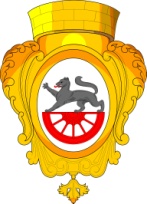 МУНИЦИПАЛЬНЫЙ СОВЕТвнутригородского муниципального образования Санкт- Петербурга поселка Петро-Славянка